铁西区营商局对外服务窗口信息公开表铁西区营商局对外服务窗口信息公开表铁西区营商局对外服务窗口信息公开表铁西区营商局对外服务窗口信息公开表铁西区营商局对外服务窗口信息公开表单位名称对外服务窗口办公电话办公地址对外服务窗口负责人对外服务窗口主要职能铁西区营商环境建设局024-25648822铁西区北一西路52号赵新宇工程建设一窗口主要职能：负责工程建设审批综合受理。铁西区营商环境建设局024-25643263024-25641338024-25642617铁西区北一西路52号邢大为社会事务综合窗口主要职能：负责卫健、教育、文体、食品药品等审批事项综合受理。铁西区营商环境建设局024-25659246铁西区北一西路52号蔡娜注册登记审批窗口主要职能：负责注册登记审批。综合工程建设一窗口社会事务综合窗口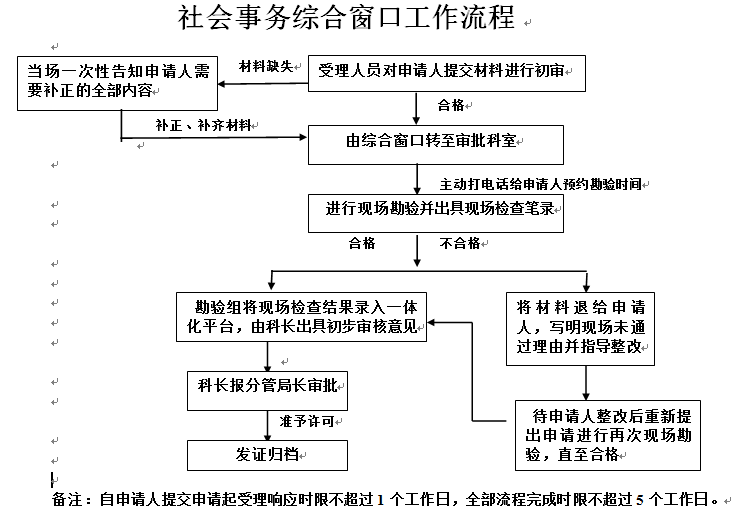 注册登记审批窗口